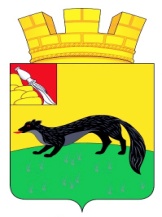 АДМИНИСТРАЦИЯ ГОРОДСКОГО ПОСЕЛЕНИЯ – ГОРОД БОГУЧАРБОГУЧАРСКОГО МУНИЦИПАЛЬНОГО РАЙОНАВОРОНЕЖСКОЙ ОБЛАСТИ ПОСТАНОВЛЕНИЕ от  «31»   мая          2021 г. № 114					     г. БогучарОб утверждении  Положения об установленииособого противопожарного режима на территории городского поселения - город БогучарВ соответствии с Федеральными законами от 06.10.2003 № 131-ФЗ «Об общих принципах организации местного самоуправления в Российской Федерации», от 21.12.1994 № 69-ФЗ «О пожарной безопасности», статьей 63 Федерального закона от 22.07.2008 № 123-ФЗ «Технический регламент о требованиях пожарной безопасности», ПОСТАНОВЛЯЮУтвердить Положение об установлении особого противопожарного режима на территории  городского поселения – город Богучар  (приложение).Рекомендовать руководителям организаций, предприятий, расположенных на территории муниципального образования, принять к сведению Положение об установлении особого противопожарного режима на территории муниципального образования.Настоящее постановление вступает в силу со дня подписания и подлежит официальному опубликованию.Контроль за выполнением настоящего постановления оставляю за собой.Глава администрации городскогопоселения - город Богучар                                        И.М. НежельскийПриложениек постановлению администрациигородского поселения – город Богучар  от _________2021 № ___Положение об установлении особого противопожарного режима на территории городского поселения – город Богучар  1. Особый противопожарный режим на территории городского поселения – город Богучар  устанавливается с целью организации выполнения и осуществления мер пожарной безопасности, понижения уровня пожарной опасности, предотвращения возникновения крупных природных или техногенных пожаров нанесением ущерба объектам, уничтожением имущества и причинением вреда жизни и здоровью граждан.2. Необходимость установления особого противопожарного режима определяется исходя из:- повышенного класса пожарной опасности по условиям погоды на территории муниципального образования или примыкающих к его границам других муниципальных образований;- изменения оперативной обстановки, связанной с пожарами на территории муниципального образования, требующей принятия дополнительных, в том числе экстренных мер по обеспечению пожарной безопасности.3. Деятельность сил постоянной городского поселения – город Богучар  осуществляется:- в режиме повседневной деятельности - при 1-м классе пожарной опасности (отсутствие пожарной опасности) и 2-м классе пожарной опасности (малая пожарная опасность);- в режиме повышенной готовности - при 3-м классе пожарной опасности (средняя пожарная опасность) и при 4-м классе пожарной опасности (высокая пожарная опасность);- в режиме чрезвычайной ситуации - при 5-м классе пожарной опасности (чрезвычайная пожарная опасность).4. Особый противопожарный режим на территории городского поселения – город Богучар  устанавливается главой администрации при возникновении 4-го или 5-го класса пожарной опасности, а также вне зависимости от класса пожарной опасности при обстоятельствах, требующих неотложных мер по защите населения, организации тушения пожаров и проведению аварийно-спасательных работ.5. Введение особого противопожарного режима на территории городского поселения – город Богучар  и период его действия устанавливается по предложению комиссии по предупреждению и ликвидации чрезвычайных ситуаций и обеспечению пожарной безопасности поселения, исходя из анализа оперативной обстановки, сложившейся на территории или части территории городского поселения – город Богучар  .6. Введение особого противопожарного режима предусматривает выполнение комплекса мероприятий пожарной безопасности , проводимых на территории поселения.7. Для принятия мер по защите населения, сооружений объектов экономики, организаций, учреждений, расположенных на территории поселения, могут устанавливаться соответствующие дополнительные меры пожарной безопасности по:- привлечению населения для локализации пожаров вне границ населенных пунктов;- ограничению доступа граждан и въезду транспортных средств в лесные массивы, парковые (лесопарковые) зоны;- введению запрета на разведение костров, проведение пожароопасных работ на соответствующих территориях городского поселения – город Богучар;- временному приостановлению в летнее время топки печей, кухонных очагов и котельных установок, работающих на твердом топливе;- принятию дополнительных мер, препятствующих распространению лесных и иных пожаров вне границ населенных пунктов на земли населенных пунктов (увеличение противопожарных разрывов по границам населенных пунктов, создание противопожарных минерализованных полос и подобные меры);- усилению охраны общественного  порядка;- усилению охраны объектов, непосредственно обеспечивающих жизнедеятельность населения городского поселения – город Богучар  ;- определению и оборудованию дополнительных источников заправки водой пожарной и приспособленной для целей пожаротушения автомобильной техники;- установке средств звуковой сигнализации для оповещения людей на случай пожара;- подготовке для возможного использования в тушении пожаров имеющейся водовозной и землеройной техники;- организации наблюдения путем патрулирования за противопожарным состоянием участков территории поселения, в том числе силами учреждений, предприятий и организаций;- эвакуации людей за пределы территории, на которой введен особый противопожарный режим, в случае явной угрозы их жизни и здоровью;- информированию населения, в том числе через средства массовой информации о принимаемых мерах по обеспечению пожарной безопасности и действиях при пожаре, в связи с установлением особого противопожарного режима.В зависимости от обстановки могут быть предусмотрены и иные дополнительные меры пожарной безопасности, необходимые для обеспечения безопасности населения, сооружений объектов экономики, организаций, учреждений, расположенных на территории муниципального образования.8. Учреждения, предприятия и организации, независимо от форм собственности и ведомственной принадлежности, население муниципального образования обязаны выполнять определенные настоящим порядком требования.9. Контроль за соблюдением особого противопожарного режима на территории муниципального образования осуществляется:- уполномоченными должностными лицами администрации поселения в пределах их компетенции;- руководителями предприятий, организаций и учреждений на подведомственных территориях.Комплекс мероприятий по пожарной безопасностипри введении на территории городского поселения – город Богучар  особого противопожарного режима1. При установлении на территории поселения особого противопожарного режима администрация поселения:- организует совместно с представителями подразделений противопожарной службы (по согласованию) разъяснительную работу среди населения о соблюдении требований пожарной безопасности;- информирует об установлении особого противопожарного режима, население, предприятия, организации, учреждения;- оповещает об установлении особого противопожарного режима предприятия, организации, учреждения, задействованные в тушении пожаров;- проводит проверку готовности техники организаций и учреждений, привлекаемой для тушения пожаров в границах поселения;- организует мероприятия по локализации очагов пожаров;- организует соблюдение правил пожарной безопасности в муниципальном жилищном фонде;- контролирует своевременный вывоз мусора и отходов на территории поселения;- проводит ежедневный сбор информации и анализ пожарной обстановки на территории поселения, а в случае ухудшения обстановки немедленно информирует комиссию по чрезвычайным ситуациям и пожарной безопасности поселения;- организует взаимодействие с подразделениями противопожарной службы;- организует взаимодействие с соседними поселениями;- определяет мероприятия по усилению общественного порядка на территории (части территории) поселения, на которой установлен особый противопожарный режим;- в случае выявления нарушений требований пожарной безопасности и дополнительных требований, установленных в связи с введением особого противопожарного режима, принимает меры административного воздействия в соответствии с действующим законодательством.2. При установлении на территории поселения особого противопожарного режима в случае возникновения угрозы от лесных пожаров территориям жилых микрорайонов, предприятий, организуется обход (объезд) соответствующей территории с первичными средствами пожаротушения (емкость с водой, шанцевый инструмент и др.). Привлекаемые силы и средства, оснащение средствами пожаротушения, порядок и время обходов, маршруты движения определяются руководителями учреждений, предприятий и организаций, независимо от форм собственности и ведомственной принадлежности в соответствии с полученными от администрации поселения распоряжениями, обстановкой.3. Руководителям организаций жилищно-коммунального хозяйства независимо от формы собственности на подведомственных территориях противопожарного режима рекомендуется:- обеспечивать своевременную уборку и контроль вывоза сгораемых отходов с закрепленных территорий;- принимать меры по удалению сухой природной растительности;- организовать контроль за состоянием входных дверей в чердачные и подвальные помещения жилых домов. Принимать оперативные меры по закрытию вскрытых чердачных люков и дверей в подвальные помещения;- организовать, в том числе с привлечением общественности, заинтересованных ведомств обходы жилых массивов на предмет контроля и принятия соответствующих мер по своевременной уборке несанкционированных свалок, контейнерных площадок, мусоропроводов и лестничных площадок жилых домов;- организовать размещение объявлений с информацией о введении особого противопожарного режима и основными требованиями к гражданам по его соблюдению в пунктах оплаты за коммунальные услуги, на квитанциях об оплате за жилье и коммунальные услуги.4. Гражданам, проживающим в индивидуальных жилых домах, при установлении особого противопожарного режима рекомендуется:- создать запас первичных средств пожаротушения;- временно приостановить проведение пожароопасных работ, топку печей, сжигание бытовых отходов и мусора, разведение костров на дворовых и прилегающих территориях.5. Руководителям организаций при установлении особого противопожарного режима на территории поселения рекомендуется:- организовать информирование работников организаций об установлении особого противопожарного режима;- провести внеплановые инструктажи по пожарной безопасности с работниками, привлекаемыми для проведения пожароопасных работ на территории организации или вне организации;- провести внеплановые заседания пожарно-технической комиссии с определением задач по усилению пожарной безопасности на территории организации;- при ухудшении оперативной обстановки организовать патрулирование территории организации работниками с первичными средствами пожаротушения;- по условиям оперативной обстановки организациям, имеющим в пользовании участки лесного фонда, организовать патрулирование закрепленных территорий путем объезда (обхода) работниками организации по утвержденному руководителем организации графику;6. При установлении на территории поселения особого противопожарного режима граждане обязаны:- при обнаружении пожаров немедленно уведомлять о них пожарную охрану, до прибытия пожарной охраны принимать по возможности меры по тушению пожаров;- выполнять предписания и иные законные требования должностных лиц пожарной охраны, 7. Запретить проведение культурно-массовых, зрелищных мероприятий на территории лесных массивов, зеленых зон, а также их посещение, при введении особого противопожарного режима (до его отмены).